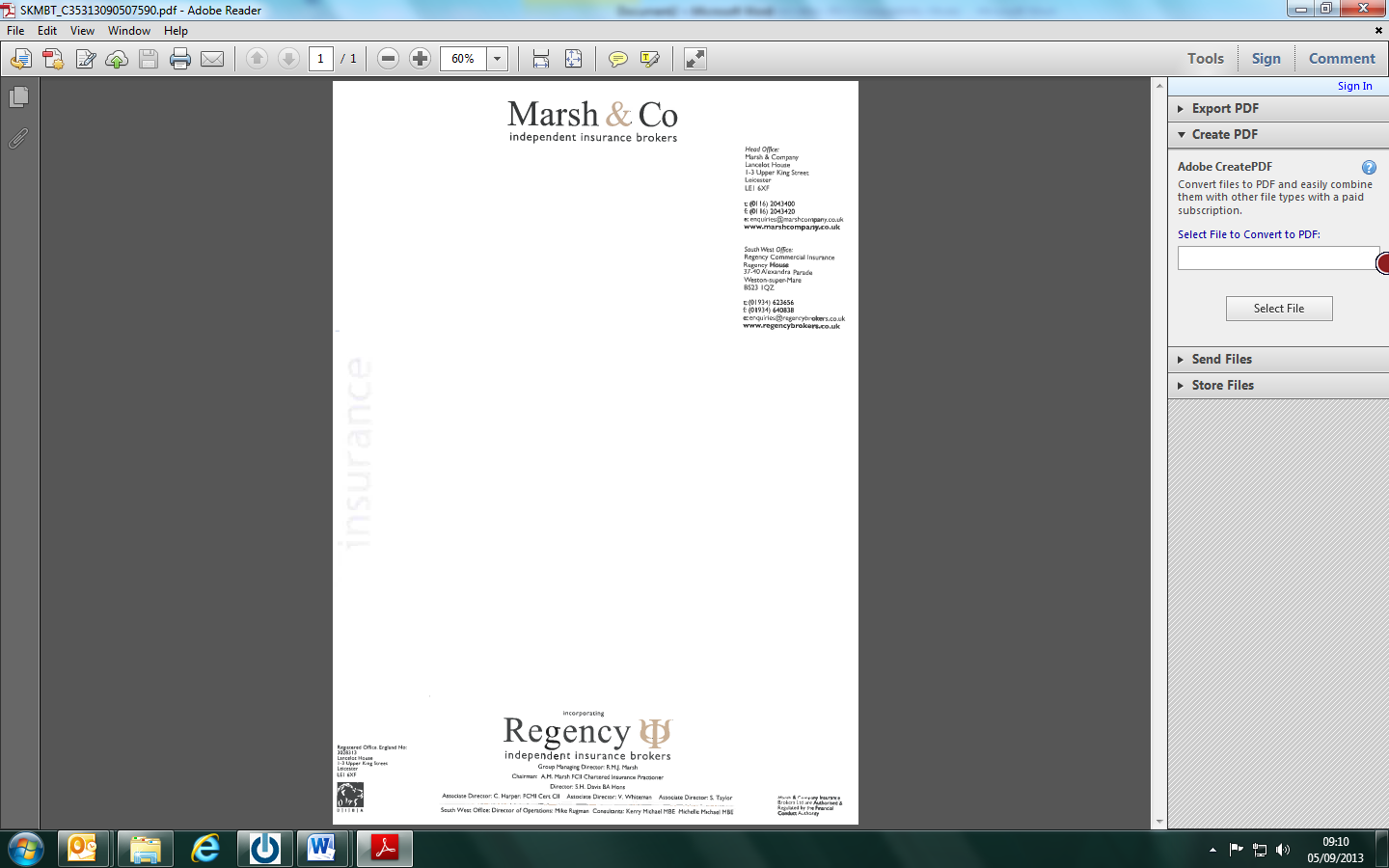 To Whom it may Concern29 November 2018Dear SirsRe:	 Fishers Farm Park Ltd   We act as Insurance Brokers to the above company and confirm that the following insurance covers are in force:-Employers Liability InsuranceInsurer:		Catlin Insurance Company (UK) Ltd Policy:			Combined Sport & Leisure InsurancePolicy No:		1843928/0Period:			16th November 2018 to 15th November 2019Limit of Liability:	£10,000,000 any one eventPublic/Products Liability InsuranceInsurer:		Catlin Insurance Company (UK) Ltd Policy:			Combined Sport & Leisure InsurancePolicy No:		1843928/0Period:			16th November 2018 to 15th November 2019Limit of Liability:	£5,000,000 any one event and in respect of Products Liability                                   	in any one period of insurance.Excess Public/Products Liability InsuranceInsurer:		Catlin Insurance Company (UK) LtdPolicy:			Excess of Loss Public & Products Liability InsurancePolicy No:		X17-0082-XSOLPeriod:			16th November 2018 to 15th November 2019Limit of Liability:	£5,000,000 in excess of £5,000,000 000 any one event and in respect                                     of Products Liability in any one period of insuranceTotal Public/Products Limit of Liability £10,000,000This document is furnished to you as a matter of information only and does not make the person or organisation to whom it has been issued an additional assured, nor does it modify in any manner the contract of insurance between the Policyholder and Insurer.Should the above mentioned policies be changed or cancelled during the above Period of Insurance, no obligation to inform the holder of this document is accepted by ourselves.Yours Sincerely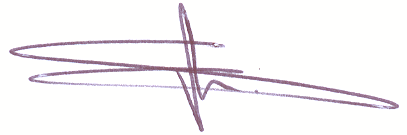 Steve TaylorAssociate DirectorDirect Dial: 0116 – 204 3415Email: staylor@marshcompany.co.uk